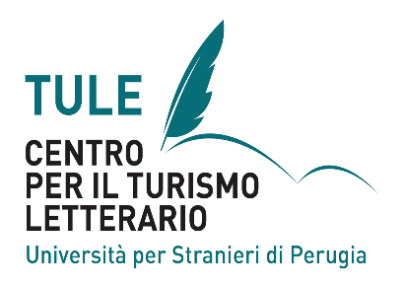 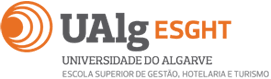 Secondo Convegno internazionale del Centro TULEModulo di iscrizioneNome completo: Istituzione di appartenenza:Email:                                                                              Telefono (facoltativo):Città e paese:Dati del pagamento effettuato:Nome: ________________________________________________________________________Estremi documento bancario: ____________________________    Cifra in euro: _________Per favore, inviare attestazione del pagamento (in pdf o jpg)Dati del pagamento, se effettuato da una IstituzioneIstituzione: ___________________________________________________________________                         Indirizzo: ______________________________________________________________________Estremi del documento bancario:_____________________________________________________________Per favore, inviare attestazione del pagamento (in pdf o jpg)